Do zawarcia sakramentu małżeństwa przygotowują się: Mateusz Cydejko, kaw., zam., w Dobryniu Dużym, par. Przemienienia Pańskiego w Malowej Górze, oraz Marta Lenart, panna zam., w Białej Podlaskiej, parafii Narodzenia NMP, a pochodząca z par. tutejszej – Zapowiedź 2. Mateusz Celiński – Mysław, kaw., zam., w Solinkach, par. Komarno, oraz Dorota Bechta, panna zam. w Błoniach, par. tutejszej – Zapowiedź 2. 
EWANGELIAŁk 17, 5-10Służyć z pokorąSłowa Ewangelii według Świętego ŁukaszaApostołowie prosili Pana: «Dodaj nam wiary».Pan rzekł: «Gdybyście mieli wiarę jak ziarnko gorczycy, powiedzielibyście tej morwie: „Wyrwij się z korzeniem i  przesadź się w morze”, a byłaby wam posłuszna.Kto z was, mając sługę, który orze lub pasie, powie mu, gdy on wróci z pola: „Pójdź zaraz i siądź do stołu”? Czy nie powie mu raczej: „Przygotuj mi wieczerzę, przepasz się i usługuj mi, aż zjem i napiję się, a potem ty będziesz jadł i pił”? Czy okazuje wdzięczność słudze za to, że wykonał to, co mu polecono?Tak i wy, gdy uczynicie wszystko, co wam polecono, mówcie: „Słudzy nieużyteczni jesteśmy; wykonaliśmy to, co powinniśmy wykonać”».Oto słowo Pańskie.02.10.22            X XVII niedziela zwykła 1) Dzisiaj po Mszy o godz. 9.30 w kościele spotkanie młodzieży przygotowującą się do przyjęcia sakramentu bierzmowania – klasy VII i VIII. 2) W następną niedzielę o godz. 10.30 w salce parafialnej trzecia katecheza dla rodziców i chrzestnych.3) W tym tygodniu I-czwartek, piątek, miesiąca. Wystawienie Najświętszego Sakramentu i adoracja od godz. 16.00 . 4) We środę zapraszamy dzieci, które przygotowują się do przyjęcia I Komunii św., wraz z rodzicami, na Mszę św. o godz. 17.00. Podczas Mszy będzie poświęcenie różańców. Przypominamy, że różańce dla dzieci kupują rodzice. Po Mszy w kościele dalsza część spotkania. 5) W najbliższy piątek o g.16.00 spotkanie z ministrantami w zakrystii ministranckiej.6) W piątek różaniec poprowadzą dzieci klas III, które przygotowują się do przyjęcia I Komunii.7) W następną niedzielę odbędzie się liczenie wiernych obecnych na każdej Mszy św., oraz liczenie rozdanych Komunii św. Liczenie przeprowadzą ministranci i młodzież z KSM -u. 8) W zakrystii są do nabycia kalendarze rolników, w cenie 35zł.9) Bóg zapłać za ofiarę na kościół: Bezimiennie z ul. Konopnickiej – 200zł., 10) W tym tygodniu odszedł do Pana: Marek Weremiuk, Natalia Demczuk, Zdzisław Czuchan, którego pogrzeb odbędzie się we środę o godz. 13.00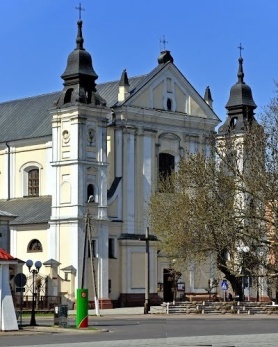 02.10. 2022 r.W CIENIU BazylikiPismo Parafii Trójcy św. w Janowie Podlaskim-do użytku wewnętrznego-PONIEDZIAŁEK – 03 października PONIEDZIAŁEK – 03 października 7.001. +Krzysztofa, Sabinę, Mieczysława, Henrykę, zm. z rodz. Ziomkowskich. 15.151. +Annę Nieścioruk – of. Jolanta Dziem.  17.001. Dz.bł. w 50 r. urodzin Heleny – of. mąż i dzieci.WTOREK – 04 październikaWTOREK – 04 października7.00 1. Dz.bł. z racji imienin Teresy Plażuk.2.+Krzysztofa Szczęsnego (30dz) – of. siostry z rodzinami.  15.151. Dz.bł. w 8 r. ślubu państwa Dominiki i Piotra Chrabskich.   17.001.+Franciszka (r.), Zofię, Helenę, Aleksandra, Bronisławę, Piotra, Henryka.  ŚRODA – 05 październikaŚRODA – 05 października7.00 1. +Stanisława, Annę, zm. z rodz. Mertowskich i Mankiewiczów – of. syn Zbigniew.   15.151. Dz.bł., o Boże bł., potrzebne łaski, zdrowie i opiekę MB dla Beaty i Mirosława – of. córki. 17.001. W intencji uczestników nowenny do MBNP.2.+Józefa (r.), Zbigniewa  - of. Franciszka Hordiewicz. CZWARTEK – 06 październikaCZWARTEK – 06 października7.001. Dz.bł., w 5 r. urodzin Kazimierza – of. rodzice. 15.151. +Anielę i Stanisława Sadowskich, zm. z rodz. Sobczuków i Borysiaków.    17.001. +Mariannę, Franciszka, Jana, Stanisławę, Łucję, Andrzeja, Jana Bogdaniuka (r.), - of. Halina Bogdaniuk. 2. W int. pana Artura organisty z racji imienin.  PIĄTEK – 07 październikaPIĄTEK – 07 października7.001. +Adama Micheja, zm. rodziców z obu stron rodziny – of. żona i córka. 15.151. +Mariannę, Piotra, Wacława, Genowefę, Kazimierza, Eugeniusza, Henryka i Andrzeja – of. rodzina. 17.001. +Zm. członkinie z KRK i ich rodzin, zel. Halina Chomiuk. SOBOTA –08 października SOBOTA –08 października 7.001.+Sabinę (r.), Wiktora Brzezińskich – of. dzieci.2. +Marka Weremiuka (9dz.) 15.151. Dz.bł., w 28 r. ślubu państwa Marty i Janusza.   17.001.+Franciszka, Zofię, Jadwigę, Włodzimierza, Henryka, Mariana, Józefa. NIEDZIELA – 09 października  NIEDZIELA – 09 października  8.001.+Jana Krzesiaka – of. syn z rodziną 9.301. +Józefa Owerko (9r.), Barbarę, Bronisławę, Aleksandra, Stanisławę, Jana, zm. z rodz. Owerków i Bechtów. 2. +KRK i ich rodzin oraz za żyjących z Cieleśnicy, zel. Michalina Mazulis.  11.301. Za parafian.2. Wypominkowa. 15.151. +Marię Hodun (9r.), Stanisława, Zenona – of. rodzina.  17.001.+Kazimierę (22r.), Jana, zm. z rodz. Kapłanów i Kotlarczuków. 